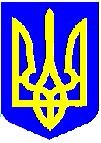 НОВОУШИЦЬКА СЕЛИЩНА РАДА ВИКОНАВЧИЙ КОМІТЕТРІШЕННЯ 15.12.2022		Нова Ушиця	№	644          Про схвалення Програми національно-патріотичного вихованнядітей та молоді Новоушицької селищної ради  на 2023 -2025 рокиКеруючись статею11, пунктом 3 частини четвертої статті 42, статтями 51- 53, частиною шостою статті 59 Закону України «Про місцеве самоврядування в Україні»,  виконавчий комітет селищної радиВИРІШИВ:Схвалити «Програму національно-патріотичного виховання дітей та молоді Новоушицької селищної ради на 2023-2025 роки» (додаються).Начальнику відділу освіти Маргариті ВЛАСОВІЙ  Програму подати на розгляд та затвердження селищної ради.Загальному відділу Новоушицької селищної ради з дотриманням вимог Закону України «Про доступ до публічної інформації» не пізніше  п’яти робочих днів з дня прийняття цього рішення оприлюднити його на офіційному вебсайті Новоушицької селищної ради.Селищний голова    	Анатолій ОЛІЙНИКДодатокдо рішення виконавчого комітету Новоушицької селищної ради
 від 15.12.2022  № 644Програма національно-патріотичного виховання дітей та молоді Новоушицької територіальної громади на 2023– 2025 роки ПАСПОРТПрограми національно-патріотичного вихованнядітей та молоді Новоушицької селищної ради на 2023 -2025 роки(далі - Програма)Визначення проблеми, на розв’язання якої спрямована ПрограмаОптимальний варіант розв’язання проблеми ґрунтується на основі принципів відкритості, рівності можливостей, реалістичності Програми, дієвому та відповідальному підході до здійснення її заходів, а також безпосередньому залученні населення області до її виконання незалежно від політичних, релігійних та інших переконань, статі, віку, інвалідності, етнічного та соціального походження, громадянства, сімейного та майнового стану, місця проживання, мовних або інших ознак.Проблеми, які потребують розв’язання:несистемний характер формування української ідентичності, громадянськості та національно-патріотичної свідомості громадян, особливо дітей та молоді;наявність істотних відмінностей у системах цінностей, світоглядних орієнтаціях груп суспільства, населення, окремих громадян, внаслідок чого продукуються протилежні погляди на минуле і майбутнє нації;наявність імперсько-тоталітарних рудиментів у суспільній свідомості,  розбіжності уявлень про історичне минуле, викликаних століттями бездержавності, тоталітарною добою, голодоморами та політичними репресіями української духовно-культурної спадщини та історичної пам'яті, що створює підґрунтя для просування несумісних із незалежністю держави  місцевих ідентичностей та мовних конфліктів;недостатня поінформованість населення громади про історичні факти героїчної боротьби та визволення від поневолення українського народу і здобуття незалежності України;мала частка осіб, готових  захищати територіальну цілісність держави;наявний вплив держави-агресора в інформаційний, освітній, культурний простір України;недостатній рівень охоплення населення, в тому числі дітей та молоді, проєктами та заходами з національно-патріотичного виховання;низький рівень впровадження вже існуючих механізмів розвитку національно-патріотичного виховання на рівні територіальної громади;недостатня кількість  кваліфікованого кадрового потенціалу в органах місцевого самоврядування, закладах освіти для організації та здійснення заходів із національно-патріотичного виховання;недостатній рівень фінансування напряму національно-патріотичного виховання на місцевому рівні.Отже, існує потреба у впроваджені єдиного підходу в сфері національно-патріотичного виховання щодо формування української громадянської ідентичності, що сприятиме єдності та консолідації суспільства у Новоушицькій територіальній громаді. Програма потребує міжгалузевої взаємодії та повинна передбачати заходи з урахуванням таких вікових категорій: діти (3 - 5, 6 - 14 років), молодь (від 14 років).3. Мета ПрограмиМетою програми є удосконалення та розвиток комплексної системи національно-патріотичного виховання шляхом формування та утвердження української громадянської ідентичності на основі єдиних суспільно-державних (національних) цінностей (самобутність, воля, соборність, гідність) і загальнолюдських цінностей, принципів любові і гордості за власну державу, її історію, мову, культуру, науку, спорт, усвідомлення громадянського обов’язку як світоглядного чинника, спрямованого на розвиток успішної країни та забезпечення власного благополуччя в ній; формування свідомого громадянина-патріота української держави, представника української національної еліти через набуття молодим поколінням національної свідомості, активної громадянської позиції, високих моральних якостей та духовних цінностей.Обґрунтування шляхів і засобів розв’язання проблемиВибір шляхів та засобів розв’язання зазначених проблем зумовлюється процесом консолідації та розвитку українського суспільства, сучасними викликами, що стоять перед Україною і вимагають подальшого вдосконалення системи національно-патріотичного виховання, що має набути характеру системної і цілеспрямованої діяльності органів місцевого самоврядування, закладів освіти, інститутів, громадянського суспільства, громадян з формування у людини і громадянина високої національно-патріотичної свідомості, почуття відданості своїй державі.Завдання Програми та результативні показникиОсновними завданнями Програми є:формування суспільно-державних (національних) цінностей (самобутність, воля, соборність, гідність);виховання поваги до Конституції України, законів України, державних символів;підвищення ролі української мови як національної цінності;підвищення престижу служби у Збройних Силах України, готовності до захисту України та виконання громадянського і конституційного обов’язку із захисту національних інтересів та державного суверенітету України;піднесення ролі громадянина у суспільно-політичному житті держави та становлення його як одного з ключових суб’єктів державної політики у сфері національно-патріотичного виховання;підвищення професійної компетентності фахівців, що працюють у сфері національно-патріотичного виховання.Перелік напрямів діяльності та заходів із визначенням шляхів їх реалізації та джерел фінансування наведено у додатку до Програми.Очікувані результати виконання ПрограмиВиконання Програми забезпечить:системні та узгоджені дії органів місцевого самоврядування, інститутів громадянського суспільства, спрямовані на відродження та впровадження національно-патріотичного виховання молоді;удосконалення та розвиток ефективної цілісної системи національно-патріотичного виховання;підвищення соціальної і громадянської активності дітей та молоді;формування та утвердження української громадянської ідентичності, шляхом налагодження системної освітньої, виховної, інформаційної роботи,усвідомлення особистої відповідальності громадянами України за дотримання вимог Конституції та законів України, у тому числі щодо військового обов'язку, посилення спроможності протистояти зовнішнім і внутрішнім загрозам та викликам;соціально-економічне, духовне та культурне зростання держави, підвищення її національної безпеки та обороноздатності, консолідацію  українського суспільства навколо державотворчих процесів;відродження та формування спільної історичної пам’яті, досягнення компліментарності поглядів на минуле різними соціальними, регіональними та етнічними групами.Координація та контроль за ходом виконання ПрограмиКоординація та контроль за ходом виконання Програми покладається на відділ освіти, молоді та спорту Новоушицької селищної ради, який систематично здійснює обґрунтовану оцінку результатів виконання Програми та, у разі потреби, розробляє пропозиції щодо доцільності продовження, внесення додаткових заходів, завдань, обсягів і джерел фінансування, переліку виконавців, строків виконання Програми тощо.Відділ освіти, молоді та спорту Новоушицької селищної ради після завершення бюджетного періоду та закінчення визначеного терміну дії Програми подає на розгляд сесії селищної ради підсумковий звіт про результати її виконання.Фінансове забезпечення ПрограмиФінансування Програми здійснюватиметься за рахунок коштів місцевого бюджету. Орієнтовний обсяг фінансування Програми становить 173000 гривень, у тому числі за роками: 2023 рік - 54000 гривень; 2024 рік - 58000 гривень; 2025 рік - 61000 гривень.Обсяг видатків, необхідних для виконання Програми, визначається щороку з урахуванням можливостей місцевого бюджету на відповідний рік.Фінансове забезпечення заходів, передбачених цією Програмою, здійснюватиметься відповідно до вимог законодавства у межах видатків, передбачених в місцевому бюджеті для її реалізації на відповідний рік, і може коригуватися під час його виконання.Начальник відділу освіти,  молоді  та спорту Новоушицької селищної ради                          Маргарита ВЛАСОВАКеруючий справами (секретар)виконавчого комітету	Валерій ЗВАРИЧУКДодаток 1 до ПрограмиНапрямки діяльності та заходи Програми національно-патріотичного вихованнядітей та молоді Новоушицької селищної ради на 2022-2025 рокиНачальник відділу освіти,  молоді  та спорту Новоушицької селищної ради                          	Маргарита ВЛАСОВАКеруючий справами (секретар)виконавчого комітету		Валерій ЗВАРИЧУК1№Ініціатор розроблення ПрограмиНовоушицька селищна рада31.Розробник ПрограмиВідділ освіти, молоді та спорту Новоушицької селищної ради42.Відповідальний виконавець ПрограмиВідділ освіти, молоді та спорту Новоушицької селищної ради53.Учасники ПрограмиНовоушицька селищна рада, відділ освіти, молоді та спорту, заклади дошкільної, загальної середньої та позашкільної освіти Новоушицької селищної ради, старостинські округи Новоушицької селищної ради64.Термін реалізації Програми2023-2025 роки75.Перелік місцевих бюджетів, які беруть участь у виконанні ПрограмиБюджет Новоушицької територіальної громади86.Загальний обсяг фінансових ресурсів, необхідних для реалізації Програми, усього:у тому числі:2023-2025 - 1730002023 – 540002024 – 580002025 – 71000№ з/пНазва напряму/механізму діяльності (пріоритетні завдання)ЗаходиТерміни виконанняВиконавецьДжерела фінансуванняОчікуване фінансуванняроки /сумаОчікуване фінансуванняроки /сумаОчікуване фінансуванняроки /сумаОчікуване фінансуванняроки /сумаОчікувані результатиОчікувані результати№ з/пНазва напряму/механізму діяльності (пріоритетні завдання)ЗаходиТерміни виконанняВиконавецьДжерела фінансування2023202420251Військово-патріотичне виховання - здійснення заходів, спрямованих на формування у громадян готовності до захисту України, громадського сприяння безпеці та обороні України та підвищення престижу військової служби.1.Проведення, підтримка та участь у всеукраїнських та регіональних заходах різних форматів, спрямованих на практичний розвиток та удосконалення військово-патріотичного виховання дітей та молоді, підвищення рівня знань, умінь та навичок у даному напрямку.2023-2025 Відділ освіти, молоді та спорту, заклади загальної середньої та позашкільної освіти  Новоушицької селищної ради Бюджет Новоушицької  територіальної громади500050005000Удосконалення системи військово-патріотичного виховання дітей та молоді, у тому числі підвищення теоретичних та практичних знань, умінь та навичок молодих людей щодо засад мілітарної культури. Налагодження скоординованої міжгалузевої взаємодії у напрямку військово-патріотичного вихованняУдосконалення системи військово-патріотичного виховання дітей та молоді, у тому числі підвищення теоретичних та практичних знань, умінь та навичок молодих людей щодо засад мілітарної культури. Налагодження скоординованої міжгалузевої взаємодії у напрямку військово-патріотичного виховання1Військово-патріотичне виховання - здійснення заходів, спрямованих на формування у громадян готовності до захисту України, громадського сприяння безпеці та обороні України та підвищення престижу військової служби.2. Створення у закладах  освіти та бібліотечних закладах Новоушицької громади куточків Пам’яті, меморіальних куточків, Дошки Слави «Вони захищають Україну», «Герої не вмирають»,  стендів, спрямованих на вшанування пам’яті та розширення кола знань дітей та молоді щодо  історичних подій та постатей, які боролися та боряться за свободу та незалежність2023-2025 Відділ освіти, молоді та спорту, заклади загальної середньої та позашкільної освіти  Новоушицької селищної ради Бюджет Новоушицької  територіальної громади300030003000Удосконалення системи військово-патріотичного виховання дітей та молоді, у тому числі підвищення теоретичних та практичних знань, умінь та навичок молодих людей щодо засад мілітарної культури. Налагодження скоординованої міжгалузевої взаємодії у напрямку військово-патріотичного вихованняУдосконалення системи військово-патріотичного виховання дітей та молоді, у тому числі підвищення теоретичних та практичних знань, умінь та навичок молодих людей щодо засад мілітарної культури. Налагодження скоординованої міжгалузевої взаємодії у напрямку військово-патріотичного виховання1Військово-патріотичне виховання - здійснення заходів, спрямованих на формування у громадян готовності до захисту України, громадського сприяння безпеці та обороні України та підвищення престижу військової служби.3.  Проведення інформаційно-просвітницьких та виховних заходів, уроків Мужності, Патріотизму, бесід, зустрічей з учасниками Революції Гідності, бойових дій  та ін.2023-2025 Відділ освіти, молоді та спорту, заклади загальної середньої та позашкільної освіти  Новоушицької селищної ради Не потребує фінансуванняУдосконалення системи військово-патріотичного виховання дітей та молоді, у тому числі підвищення теоретичних та практичних знань, умінь та навичок молодих людей щодо засад мілітарної культури. Налагодження скоординованої міжгалузевої взаємодії у напрямку військово-патріотичного вихованняУдосконалення системи військово-патріотичного виховання дітей та молоді, у тому числі підвищення теоретичних та практичних знань, умінь та навичок молодих людей щодо засад мілітарної культури. Налагодження скоординованої міжгалузевої взаємодії у напрямку військово-патріотичного виховання1Військово-патріотичне виховання - здійснення заходів, спрямованих на формування у громадян готовності до захисту України, громадського сприяння безпеці та обороні України та підвищення престижу військової служби.4.  Проведення безстрокових акцій «Ми разом», спрямованих на допомогу пораненим військовим; благодійної акції «3 вірою в серці», спрямованої на підтримку захисників нашої країни, їхніх дітей та родин, медичних працівників і волонтерів, які працюють в зоні бойових дій; мітингу-реквієму на вшанування Героїв Небесної Сотні; зустрічей з воїнами-учасниками АТО та ООС «В родинному колі»2023-2025 2 Відділ освіти, молоді та спорту, заклади дошкільної, загальної середньої та позашкільної освіти  Новоушицької селищної ради Не потребує фінансуванняУдосконалення системи військово-патріотичного виховання дітей та молоді, у тому числі підвищення теоретичних та практичних знань, умінь та навичок молодих людей щодо засад мілітарної культури. Налагодження скоординованої міжгалузевої взаємодії у напрямку військово-патріотичного вихованняУдосконалення системи військово-патріотичного виховання дітей та молоді, у тому числі підвищення теоретичних та практичних знань, умінь та навичок молодих людей щодо засад мілітарної культури. Налагодження скоординованої міжгалузевої взаємодії у напрямку військово-патріотичного виховання1Військово-патріотичне виховання - здійснення заходів, спрямованих на формування у громадян готовності до захисту України, громадського сприяння безпеці та обороні України та підвищення престижу військової служби.5.  Укомплектування кабінетів предмету «Захист України» належним обладнанням та літературою, залучення до викладання учасників ООС/АТО, учасників бойових дій, офіцерів запасу, представників відповідних інститутів громадянського суспільств2023-2025 Відділ освіти, молоді та спорту, заклади загальної середньої освіти  Новоушицької селищної ради Бюджет Новоушицької  територіальної громади100001000010000Удосконалення системи військово-патріотичного виховання дітей та молоді, у тому числі підвищення теоретичних та практичних знань, умінь та навичок молодих людей щодо засад мілітарної культури. Налагодження скоординованої міжгалузевої взаємодії у напрямку військово-патріотичного вихованняУдосконалення системи військово-патріотичного виховання дітей та молоді, у тому числі підвищення теоретичних та практичних знань, умінь та навичок молодих людей щодо засад мілітарної культури. Налагодження скоординованої міжгалузевої взаємодії у напрямку військово-патріотичного виховання1Військово-патріотичне виховання - здійснення заходів, спрямованих на формування у громадян готовності до захисту України, громадського сприяння безпеці та обороні України та підвищення престижу військової служби.6. Проведення заходів, спрямованих на уславлення учасників масових акцій громадянського супротиву, учасників і загиблих в АТО (ООС), інформування дітей та молоді про подвиги наших громадян; ознайомлення учнівської  молоді з військовою історією держави. Збір спогадів та матеріалів про земляків, які загинули під час Революції Гідності, проведення АТО (ООС), воєнних дій.2023-2025 Відділ освіти, молоді та спорту, заклади загальної середньої та позашкільної освіти  Новоушицької селищної ради Бюджет Новоушицької  територіальної громади200030003000Удосконалення системи військово-патріотичного виховання дітей та молоді, у тому числі підвищення теоретичних та практичних знань, умінь та навичок молодих людей щодо засад мілітарної культури. Налагодження скоординованої міжгалузевої взаємодії у напрямку військово-патріотичного вихованняУдосконалення системи військово-патріотичного виховання дітей та молоді, у тому числі підвищення теоретичних та практичних знань, умінь та навичок молодих людей щодо засад мілітарної культури. Налагодження скоординованої міжгалузевої взаємодії у напрямку військово-патріотичного виховання1Військово-патріотичне виховання - здійснення заходів, спрямованих на формування у громадян готовності до захисту України, громадського сприяння безпеці та обороні України та підвищення престижу військової служби.7. Підтримка місцевих заходів у форматі військово-патріотичних ігор, вимаршів та інших заходів, спрямованих на набуття молоддю практичних та теоретичних знань з військово-патріотичного виховання. Забезпечення участі молоді громади у відповідних обласних та Всеукраїнських заходах. Підтримка та популяризація проєктів у форматі вишкільних наметових таборів, походів та інших заходів військово-патріотичного спрямування2023-2025 Відділ освіти, молоді та спорту, заклади загальної середньої та позашкільної освіти  Новоушицької селищної ради Бюджет Новоушицької  територіальної громади200030003000Удосконалення системи військово-патріотичного виховання дітей та молоді, у тому числі підвищення теоретичних та практичних знань, умінь та навичок молодих людей щодо засад мілітарної культури. Налагодження скоординованої міжгалузевої взаємодії у напрямку військово-патріотичного вихованняУдосконалення системи військово-патріотичного виховання дітей та молоді, у тому числі підвищення теоретичних та практичних знань, умінь та навичок молодих людей щодо засад мілітарної культури. Налагодження скоординованої міжгалузевої взаємодії у напрямку військово-патріотичного виховання1Військово-патріотичне виховання - здійснення заходів, спрямованих на формування у громадян готовності до захисту України, громадського сприяння безпеці та обороні України та підвищення престижу військової служби.8. Організація туристично-краєзнавчих екскурсій для дітей та молоді, спрямованих на популяризацію місць національно-визвольних змагань українського народу, визначних місць громади, області та України2023-2025 Відділ освіти, молоді та спорту, заклади загальної середньої та позашкільної освіти  Новоушицької селищної ради Бюджет Новоушицької  територіальної громади5000700010000Удосконалення системи військово-патріотичного виховання дітей та молоді, у тому числі підвищення теоретичних та практичних знань, умінь та навичок молодих людей щодо засад мілітарної культури. Налагодження скоординованої міжгалузевої взаємодії у напрямку військово-патріотичного вихованняУдосконалення системи військово-патріотичного виховання дітей та молоді, у тому числі підвищення теоретичних та практичних знань, умінь та навичок молодих людей щодо засад мілітарної культури. Налагодження скоординованої міжгалузевої взаємодії у напрямку військово-патріотичного виховання1Військово-патріотичне виховання - здійснення заходів, спрямованих на формування у громадян готовності до захисту України, громадського сприяння безпеці та обороні України та підвищення престижу військової служби.9. Проведення заходів спрямованих на ознайомлення молоді з основними положеннями Конституції України про захист Вітчизни, Закону України «Про оборону України», Закону України «Про загальний військовий обов’язок і військову службу», інших нормативно-правових актів з питань оборони та проходження військової служби;   організація тематичних вечорів, зустрічей з учасниками АТО (ООС), їх сім’ями, воїнами-інтернаціми, військовослужбовцями; залучення молоді до участі в упорядкуванні меморіальних комплексів, пам’ятників, братських могил, інших поховань захисників України.2023-2025 Відділ освіти, молоді та спорту, заклади загальної середньої та позашкільної освіти  Новоушицької селищної ради Бюджет Новоушицької  територіальної громади200030003000Удосконалення системи військово-патріотичного виховання дітей та молоді, у тому числі підвищення теоретичних та практичних знань, умінь та навичок молодих людей щодо засад мілітарної культури. Налагодження скоординованої міжгалузевої взаємодії у напрямку військово-патріотичного вихованняУдосконалення системи військово-патріотичного виховання дітей та молоді, у тому числі підвищення теоретичних та практичних знань, умінь та навичок молодих людей щодо засад мілітарної культури. Налагодження скоординованої міжгалузевої взаємодії у напрямку військово-патріотичного виховання1Військово-патріотичне виховання - здійснення заходів, спрямованих на формування у громадян готовності до захисту України, громадського сприяння безпеці та обороні України та підвищення престижу військової служби.10.  Залучення до тренувальних зборів юнаків 10 класу та організація військово-польових зборів 11 класу закладів загальної середньої освіти на базі військових частин (полігонів)2023-2025 Відділ освіти, молоді та спорту, заклади загальної середньої освіти Новоушицької селищної ради, військовий комісаріат Бюджет Новоушицької  територіальної громади100001200012000Удосконалення системи військово-патріотичного виховання дітей та молоді, у тому числі підвищення теоретичних та практичних знань, умінь та навичок молодих людей щодо засад мілітарної культури. Налагодження скоординованої міжгалузевої взаємодії у напрямку військово-патріотичного вихованняУдосконалення системи військово-патріотичного виховання дітей та молоді, у тому числі підвищення теоретичних та практичних знань, умінь та навичок молодих людей щодо засад мілітарної культури. Налагодження скоординованої міжгалузевої взаємодії у напрямку військово-патріотичного виховання1Військово-патріотичне виховання - здійснення заходів, спрямованих на формування у громадян готовності до захисту України, громадського сприяння безпеці та обороні України та підвищення престижу військової служби.11. Проведення І етапу Всеукраїнської дитячо-юнацької військово-патріотичної гри «Сокіл» («Джура»), Сприяння участі команди – переможця в обласному  етапі Всеукраїнської дитячо-юнацької військово-патріотичної гри «Сокіл» («Джура»)2023-2025 Відділ освіти, молоді та спорту, заклади загальної середньої та позашкільної освіти  Новоушицької селищної ради Бюджет Новоушицької  територіальної громади300050005000Удосконалення системи військово-патріотичного виховання дітей та молоді, у тому числі підвищення теоретичних та практичних знань, умінь та навичок молодих людей щодо засад мілітарної культури. Налагодження скоординованої міжгалузевої взаємодії у напрямку військово-патріотичного вихованняУдосконалення системи військово-патріотичного виховання дітей та молоді, у тому числі підвищення теоретичних та практичних знань, умінь та навичок молодих людей щодо засад мілітарної культури. Налагодження скоординованої міжгалузевої взаємодії у напрямку військово-патріотичного виховання12. Використання парціальної програми національно-патріотичного виховання дітей дошкільного віку «Україна - моя Батьківщина»2023-2025 Заклади дошкільної освіти Новоушицької селищної радиФінансування не потребуєВсього за напрямком 1: 4200051000540002.Забезпечення проведення заходів національно-патріотичного спрямування, у тому числі приурочених до державних свят та визначних дат українського державотворення, підвищення рівня знань про видатних осіб українського державотворення, борців за незалежність, жертв окупаційних режимів1. Забезпечення організації та проведення заходів до визначних та пам’ятних дат, пов’язаних з історією боротьби за незалежність України та вшанування видатних особистостей українського державотворення:  Дня Соборності України;Дня пам’яті Героїв Крут; Дня Державного Герба України;  Дня Героїв Небесної Сотні; Днів пам’яті Тараса Шевченка; Дня добровольця;Дня перемоги над нацизмом у Другій Світовій війні; Дня пам’яті жертв політичних репресій;Дня Героїв;Дня Конституції України;  Дня Державного Прапора України; Дня Незалежності України;  Дня захисника України;Дня Гідності та Свободи тощо.Патріотичний забіг в пам'ять про загиблих воїнів «Шаную воїнів, біжу за Героїв України»;Створення та забезпечення роботи пересувної виставки з нагоди відзначення 80 річчя ОУН-УПА2023-2025 Відділ освіти, молоді та спорту, заклади загальної середньої та позашкільної освіти  Новоушицької селищної ради Фінансування не потребуєПідвищення рівня зацікавленості та обізнаності молоді щодо духовно – культурної спадщини України  та рідного краю. Виготовлення та розповсюдження  різноформатних продуктів щодо посилення виховного впливу  на формування сталої системи  цінностей, духовно-морального виховання дітей та молоді.Підвищення ролі  української мови як національної цінності.Узагальнення існуючої бази теоретичних знань та надбань щодо формування єдиного підходу до трактування історії України та рідного краю та на її підставі розробка та впровадження у практику інноваційних та цікавих форматів роботи з дітьми та молоддю щодо розширення кола знань з історії України та рідного краю. Популяризація історичного минулого області, поширення актуальних методичних розробок з військового й національно-патріотичного виховання. Підвищення рівня зацікавленості та обізнаності молоді щодо духовно – культурної спадщини України  та рідного краю. Виготовлення та розповсюдження  різноформатних продуктів щодо посилення виховного впливу  на формування сталої системи  цінностей, духовно-морального виховання дітей та молоді.Підвищення ролі  української мови як національної цінності.Узагальнення існуючої бази теоретичних знань та надбань щодо формування єдиного підходу до трактування історії України та рідного краю та на її підставі розробка та впровадження у практику інноваційних та цікавих форматів роботи з дітьми та молоддю щодо розширення кола знань з історії України та рідного краю. Популяризація історичного минулого області, поширення актуальних методичних розробок з військового й національно-патріотичного виховання. 2.Забезпечення проведення заходів національно-патріотичного спрямування, у тому числі приурочених до державних свят та визначних дат українського державотворення, підвищення рівня знань про видатних осіб українського державотворення, борців за незалежність, жертв окупаційних режимів2. Проведення історично-пошукової роботи зі встановлення та благоустрою місць, пов’язаних з національно-визвольними змаганнями; заохочення та підтримка діяльності установ та організацій, що здійснюють дослідницьку та просвітницьку роботу з питань вивчення історії боротьби та борців за незалежність УкраїниУчасть у історико - краєзнавчому проєкті «Місцями пам’яті Українського визвольного руху на території Новоушицького краю»2023-2025 Новоушицька селищна рада, відділ освіти, молоді та спорту, заклади загальної середньої та позашкільної освіти  Новоушицької селищної ради Не потребує фінансуванняПідвищення рівня зацікавленості та обізнаності молоді щодо духовно – культурної спадщини України  та рідного краю. Виготовлення та розповсюдження  різноформатних продуктів щодо посилення виховного впливу  на формування сталої системи  цінностей, духовно-морального виховання дітей та молоді.Підвищення ролі  української мови як національної цінності.Узагальнення існуючої бази теоретичних знань та надбань щодо формування єдиного підходу до трактування історії України та рідного краю та на її підставі розробка та впровадження у практику інноваційних та цікавих форматів роботи з дітьми та молоддю щодо розширення кола знань з історії України та рідного краю. Популяризація історичного минулого області, поширення актуальних методичних розробок з військового й національно-патріотичного виховання. Підвищення рівня зацікавленості та обізнаності молоді щодо духовно – культурної спадщини України  та рідного краю. Виготовлення та розповсюдження  різноформатних продуктів щодо посилення виховного впливу  на формування сталої системи  цінностей, духовно-морального виховання дітей та молоді.Підвищення ролі  української мови як національної цінності.Узагальнення існуючої бази теоретичних знань та надбань щодо формування єдиного підходу до трактування історії України та рідного краю та на її підставі розробка та впровадження у практику інноваційних та цікавих форматів роботи з дітьми та молоддю щодо розширення кола знань з історії України та рідного краю. Популяризація історичного минулого області, поширення актуальних методичних розробок з військового й національно-патріотичного виховання. 2.Забезпечення проведення заходів національно-патріотичного спрямування, у тому числі приурочених до державних свят та визначних дат українського державотворення, підвищення рівня знань про видатних осіб українського державотворення, борців за незалежність, жертв окупаційних режимів3. Встановлення у закладах освіти громади пам’ятних знаків, меморіальних дошок борцям за незалежність України, а також з метою увічнення пам’яті видатних діячів, знакових постатей в історії громади, жителів і випускників, які загинули на Майдані в часи Революції Гідності та на Сході України внаслідок сучасної російсько-української війни, а також присвоєння закладам освіти імен загиблих героївЗаклади загальної середньої та позашкільної освіти  Новоушицької селищної радиБюджет Новоушицької  територіальної громади300030003000Підвищення рівня зацікавленості та обізнаності молоді щодо духовно – культурної спадщини України  та рідного краю. Виготовлення та розповсюдження  різноформатних продуктів щодо посилення виховного впливу  на формування сталої системи  цінностей, духовно-морального виховання дітей та молоді.Підвищення ролі  української мови як національної цінності.Узагальнення існуючої бази теоретичних знань та надбань щодо формування єдиного підходу до трактування історії України та рідного краю та на її підставі розробка та впровадження у практику інноваційних та цікавих форматів роботи з дітьми та молоддю щодо розширення кола знань з історії України та рідного краю. Популяризація історичного минулого області, поширення актуальних методичних розробок з військового й національно-патріотичного виховання. Підвищення рівня зацікавленості та обізнаності молоді щодо духовно – культурної спадщини України  та рідного краю. Виготовлення та розповсюдження  різноформатних продуктів щодо посилення виховного впливу  на формування сталої системи  цінностей, духовно-морального виховання дітей та молоді.Підвищення ролі  української мови як національної цінності.Узагальнення існуючої бази теоретичних знань та надбань щодо формування єдиного підходу до трактування історії України та рідного краю та на її підставі розробка та впровадження у практику інноваційних та цікавих форматів роботи з дітьми та молоддю щодо розширення кола знань з історії України та рідного краю. Популяризація історичного минулого області, поширення актуальних методичних розробок з військового й національно-патріотичного виховання. 2.Забезпечення проведення заходів національно-патріотичного спрямування, у тому числі приурочених до державних свят та визначних дат українського державотворення, підвищення рівня знань про видатних осіб українського державотворення, борців за незалежність, жертв окупаційних режимів4. Удосконалення матеріально-технічної бази та оновлення експозицій музеїв, присвячених подіям та визначним діячам українського руху на території Новоушиччини,  куточків Бойової слави у закладах освіти, створення у закладах освіти виставки видатних постатей українського державотворення з  використанням QR кодів2023-2025 Відділ освіти, молоді та спорту, заклади загальної середньої освіти  Новоушицької селищної ради Бюджет Новоушицької  територіальної громади200020002000Підвищення рівня зацікавленості та обізнаності молоді щодо духовно – культурної спадщини України  та рідного краю. Виготовлення та розповсюдження  різноформатних продуктів щодо посилення виховного впливу  на формування сталої системи  цінностей, духовно-морального виховання дітей та молоді.Підвищення ролі  української мови як національної цінності.Узагальнення існуючої бази теоретичних знань та надбань щодо формування єдиного підходу до трактування історії України та рідного краю та на її підставі розробка та впровадження у практику інноваційних та цікавих форматів роботи з дітьми та молоддю щодо розширення кола знань з історії України та рідного краю. Популяризація історичного минулого області, поширення актуальних методичних розробок з військового й національно-патріотичного виховання. Підвищення рівня зацікавленості та обізнаності молоді щодо духовно – культурної спадщини України  та рідного краю. Виготовлення та розповсюдження  різноформатних продуктів щодо посилення виховного впливу  на формування сталої системи  цінностей, духовно-морального виховання дітей та молоді.Підвищення ролі  української мови як національної цінності.Узагальнення існуючої бази теоретичних знань та надбань щодо формування єдиного підходу до трактування історії України та рідного краю та на її підставі розробка та впровадження у практику інноваційних та цікавих форматів роботи з дітьми та молоддю щодо розширення кола знань з історії України та рідного краю. Популяризація історичного минулого області, поширення актуальних методичних розробок з військового й національно-патріотичного виховання. Всього за напрямком 2:500050005000Підвищення рівня зацікавленості та обізнаності молоді щодо духовно – культурної спадщини України  та рідного краю. Виготовлення та розповсюдження  різноформатних продуктів щодо посилення виховного впливу  на формування сталої системи  цінностей, духовно-морального виховання дітей та молоді.Підвищення ролі  української мови як національної цінності.Узагальнення існуючої бази теоретичних знань та надбань щодо формування єдиного підходу до трактування історії України та рідного краю та на її підставі розробка та впровадження у практику інноваційних та цікавих форматів роботи з дітьми та молоддю щодо розширення кола знань з історії України та рідного краю. Популяризація історичного минулого області, поширення актуальних методичних розробок з військового й національно-патріотичного виховання. Підвищення рівня зацікавленості та обізнаності молоді щодо духовно – культурної спадщини України  та рідного краю. Виготовлення та розповсюдження  різноформатних продуктів щодо посилення виховного впливу  на формування сталої системи  цінностей, духовно-морального виховання дітей та молоді.Підвищення ролі  української мови як національної цінності.Узагальнення існуючої бази теоретичних знань та надбань щодо формування єдиного підходу до трактування історії України та рідного краю та на її підставі розробка та впровадження у практику інноваційних та цікавих форматів роботи з дітьми та молоддю щодо розширення кола знань з історії України та рідного краю. Популяризація історичного минулого області, поширення актуальних методичних розробок з військового й національно-патріотичного виховання. 3.Участь у  всеукраїнськихобласних та проведення місцевих освітньо-виховних, інформаційно-просвітницьких культурно-мистецьких заходів, фольклорних свят, конкурсів, фестивалів патріотичного спрямування, культурологічних та інших заходів з національно-патріотичного виховання. \1. Участь у обласних фестивалях, форумах та культурно-мистецьких заходах, зокрема:фестивалі військово-патріотичної пісні  «Озброєні наснагою»,фестивалі молодіжного патріотично-правового  руху «ХОМА» 2023-2025 Відділ освіти, молоді та спорту, заклади загальної середньої освіти  Новоушицької селищної ради Бюджет Новоушицької  територіальної громади200020002000Підвищення рівня зацікавленості та обізнаності молоді щодо духовно – культурної спадщини України  та рідного краю. Виготовлення та розповсюдження  різноформатних продуктів щодо посилення виховного впливу  на формування сталої системи  цінностей, духовно-морального виховання дітей та молоді.Підвищення ролі  української мови як національної цінності.Узагальнення існуючої бази теоретичних знань та надбань щодо формування єдиного підходу до трактування історії України та рідного краю та на її підставі розробка та впровадження у практику інноваційних та цікавих форматів роботи з дітьми та молоддю щодо розширення кола знань з історії України та рідного краю. Популяризація історичного минулого області, поширення актуальних методичних розробок з військового й національно-патріотичного виховання. Підвищення рівня зацікавленості та обізнаності молоді щодо духовно – культурної спадщини України  та рідного краю. Виготовлення та розповсюдження  різноформатних продуктів щодо посилення виховного впливу  на формування сталої системи  цінностей, духовно-морального виховання дітей та молоді.Підвищення ролі  української мови як національної цінності.Узагальнення існуючої бази теоретичних знань та надбань щодо формування єдиного підходу до трактування історії України та рідного краю та на її підставі розробка та впровадження у практику інноваційних та цікавих форматів роботи з дітьми та молоддю щодо розширення кола знань з історії України та рідного краю. Популяризація історичного минулого області, поширення актуальних методичних розробок з військового й національно-патріотичного виховання. Участь у  всеукраїнськихобласних та проведення місцевих освітньо-виховних, інформаційно-просвітницьких культурно-мистецьких заходів, фольклорних свят, конкурсів, фестивалів патріотичного спрямування, культурологічних та інших заходів з національно-патріотичного виховання. \2.Проведення конкурсів письмових есе, фотографій та відеороликів, в тому числі у соціальних мережах, на тему патріотизму.2023-2025 Відділ освіти, молоді та спорту, заклади загальної середньої та позашкільної освіти  Новоушицької селищної ради Фінансування не потребуєПідвищення рівня зацікавленості та обізнаності молоді щодо духовно – культурної спадщини України  та рідного краю. Виготовлення та розповсюдження  різноформатних продуктів щодо посилення виховного впливу  на формування сталої системи  цінностей, духовно-морального виховання дітей та молоді.Підвищення ролі  української мови як національної цінності.Узагальнення існуючої бази теоретичних знань та надбань щодо формування єдиного підходу до трактування історії України та рідного краю та на її підставі розробка та впровадження у практику інноваційних та цікавих форматів роботи з дітьми та молоддю щодо розширення кола знань з історії України та рідного краю. Популяризація історичного минулого області, поширення актуальних методичних розробок з військового й національно-патріотичного виховання. Підвищення рівня зацікавленості та обізнаності молоді щодо духовно – культурної спадщини України  та рідного краю. Виготовлення та розповсюдження  різноформатних продуктів щодо посилення виховного впливу  на формування сталої системи  цінностей, духовно-морального виховання дітей та молоді.Підвищення ролі  української мови як національної цінності.Узагальнення існуючої бази теоретичних знань та надбань щодо формування єдиного підходу до трактування історії України та рідного краю та на її підставі розробка та впровадження у практику інноваційних та цікавих форматів роботи з дітьми та молоддю щодо розширення кола знань з історії України та рідного краю. Популяризація історичного минулого області, поширення актуальних методичних розробок з військового й національно-патріотичного виховання. Участь у  всеукраїнськихобласних та проведення місцевих освітньо-виховних, інформаційно-просвітницьких культурно-мистецьких заходів, фольклорних свят, конкурсів, фестивалів патріотичного спрямування, культурологічних та інших заходів з національно-патріотичного виховання. \3.  Проведення фізкультурно-оздоровчих та спортивних заходів, що сприяють національно-патріотичному вихованню здобувачів освіти2023-2025 Заклади дошкільної, загальної середньої освіти  Новоушицької селищної ради Фінансування не потребуєПідвищення рівня зацікавленості та обізнаності молоді щодо духовно – культурної спадщини України  та рідного краю. Виготовлення та розповсюдження  різноформатних продуктів щодо посилення виховного впливу  на формування сталої системи  цінностей, духовно-морального виховання дітей та молоді.Підвищення ролі  української мови як національної цінності.Узагальнення існуючої бази теоретичних знань та надбань щодо формування єдиного підходу до трактування історії України та рідного краю та на її підставі розробка та впровадження у практику інноваційних та цікавих форматів роботи з дітьми та молоддю щодо розширення кола знань з історії України та рідного краю. Популяризація історичного минулого області, поширення актуальних методичних розробок з військового й національно-патріотичного виховання. Підвищення рівня зацікавленості та обізнаності молоді щодо духовно – культурної спадщини України  та рідного краю. Виготовлення та розповсюдження  різноформатних продуктів щодо посилення виховного впливу  на формування сталої системи  цінностей, духовно-морального виховання дітей та молоді.Підвищення ролі  української мови як національної цінності.Узагальнення існуючої бази теоретичних знань та надбань щодо формування єдиного підходу до трактування історії України та рідного краю та на її підставі розробка та впровадження у практику інноваційних та цікавих форматів роботи з дітьми та молоддю щодо розширення кола знань з історії України та рідного краю. Популяризація історичного минулого області, поширення актуальних методичних розробок з військового й національно-патріотичного виховання. Участь у  всеукраїнськихобласних та проведення місцевих освітньо-виховних, інформаційно-просвітницьких культурно-мистецьких заходів, фольклорних свят, конкурсів, фестивалів патріотичного спрямування, культурологічних та інших заходів з національно-патріотичного виховання. \4. Проведення заходів з національно-патріотичного виховання молодших школярів у позаурочній роботі, передбачивши теми: мій родовід; моя сім'я в історії рідного міста/села; моє місто/село в історії моєї країни; національні традиції; народні промисли; національні герої; моя батьківщина - Україна (державні символи, державні свята); Україна на карті світу2023-2025 Заклади загальної середньої освіти  Новоушицької селищної радиФінансування не потребуєПідвищення рівня зацікавленості та обізнаності молоді щодо духовно – культурної спадщини України  та рідного краю. Виготовлення та розповсюдження  різноформатних продуктів щодо посилення виховного впливу  на формування сталої системи  цінностей, духовно-морального виховання дітей та молоді.Підвищення ролі  української мови як національної цінності.Узагальнення існуючої бази теоретичних знань та надбань щодо формування єдиного підходу до трактування історії України та рідного краю та на її підставі розробка та впровадження у практику інноваційних та цікавих форматів роботи з дітьми та молоддю щодо розширення кола знань з історії України та рідного краю. Популяризація історичного минулого області, поширення актуальних методичних розробок з військового й національно-патріотичного виховання. Підвищення рівня зацікавленості та обізнаності молоді щодо духовно – культурної спадщини України  та рідного краю. Виготовлення та розповсюдження  різноформатних продуктів щодо посилення виховного впливу  на формування сталої системи  цінностей, духовно-морального виховання дітей та молоді.Підвищення ролі  української мови як національної цінності.Узагальнення існуючої бази теоретичних знань та надбань щодо формування єдиного підходу до трактування історії України та рідного краю та на її підставі розробка та впровадження у практику інноваційних та цікавих форматів роботи з дітьми та молоддю щодо розширення кола знань з історії України та рідного краю. Популяризація історичного минулого області, поширення актуальних методичних розробок з військового й національно-патріотичного виховання. Участь у  всеукраїнськихобласних та проведення місцевих освітньо-виховних, інформаційно-просвітницьких культурно-мистецьких заходів, фольклорних свят, конкурсів, фестивалів патріотичного спрямування, культурологічних та інших заходів з національно-патріотичного виховання. \5. Реалізація виховних проектів: "Рідний край, де ми живемо, Україною зовемо" (літературно-музичні композиції за творами українських дитячих письменників і композиторів); "Я і моя родина - казковий дивосвіт" (літературно-музичні композиції за творами українських дитячих письменників і композиторів); "Моя маленька батьківщина" (презентація виставки творчих робіт дітей та батьків за творами українських дитячих письменників)2023-2025 Заклади дошкільної, загальної середньої та позашкільної  освіти  Новоушицької селищної радиФінансування не потребуєПідвищення рівня зацікавленості та обізнаності молоді щодо духовно – культурної спадщини України  та рідного краю. Виготовлення та розповсюдження  різноформатних продуктів щодо посилення виховного впливу  на формування сталої системи  цінностей, духовно-морального виховання дітей та молоді.Підвищення ролі  української мови як національної цінності.Узагальнення існуючої бази теоретичних знань та надбань щодо формування єдиного підходу до трактування історії України та рідного краю та на її підставі розробка та впровадження у практику інноваційних та цікавих форматів роботи з дітьми та молоддю щодо розширення кола знань з історії України та рідного краю. Популяризація історичного минулого області, поширення актуальних методичних розробок з військового й національно-патріотичного виховання. Підвищення рівня зацікавленості та обізнаності молоді щодо духовно – культурної спадщини України  та рідного краю. Виготовлення та розповсюдження  різноформатних продуктів щодо посилення виховного впливу  на формування сталої системи  цінностей, духовно-морального виховання дітей та молоді.Підвищення ролі  української мови як національної цінності.Узагальнення існуючої бази теоретичних знань та надбань щодо формування єдиного підходу до трактування історії України та рідного краю та на її підставі розробка та впровадження у практику інноваційних та цікавих форматів роботи з дітьми та молоддю щодо розширення кола знань з історії України та рідного краю. Популяризація історичного минулого області, поширення актуальних методичних розробок з військового й національно-патріотичного виховання. Участь у  всеукраїнськихобласних та проведення місцевих освітньо-виховних, інформаційно-просвітницьких культурно-мистецьких заходів, фольклорних свят, конкурсів, фестивалів патріотичного спрямування, культурологічних та інших заходів з національно-патріотичного виховання. \6. Активізація практики волонтерської роботи здобувачів освіти7. Зустрічі у колективах закладів освіти із особами, які перебували у полоні на тимчасово окупованих територіях, в рамках акції «Бранці Кремля» (постійно)2023-2025 Заклади загальної середньої та позашкільної освіти  Новоушицької селищної радиФінансування не потребуєПідвищення рівня зацікавленості та обізнаності молоді щодо духовно – культурної спадщини України  та рідного краю. Виготовлення та розповсюдження  різноформатних продуктів щодо посилення виховного впливу  на формування сталої системи  цінностей, духовно-морального виховання дітей та молоді.Підвищення ролі  української мови як національної цінності.Узагальнення існуючої бази теоретичних знань та надбань щодо формування єдиного підходу до трактування історії України та рідного краю та на її підставі розробка та впровадження у практику інноваційних та цікавих форматів роботи з дітьми та молоддю щодо розширення кола знань з історії України та рідного краю. Популяризація історичного минулого області, поширення актуальних методичних розробок з військового й національно-патріотичного виховання. Підвищення рівня зацікавленості та обізнаності молоді щодо духовно – культурної спадщини України  та рідного краю. Виготовлення та розповсюдження  різноформатних продуктів щодо посилення виховного впливу  на формування сталої системи  цінностей, духовно-морального виховання дітей та молоді.Підвищення ролі  української мови як національної цінності.Узагальнення існуючої бази теоретичних знань та надбань щодо формування єдиного підходу до трактування історії України та рідного краю та на її підставі розробка та впровадження у практику інноваційних та цікавих форматів роботи з дітьми та молоддю щодо розширення кола знань з історії України та рідного краю. Популяризація історичного минулого області, поширення актуальних методичних розробок з військового й національно-патріотичного виховання. Участь у  всеукраїнськихобласних та проведення місцевих освітньо-виховних, інформаційно-просвітницьких культурно-мистецьких заходів, фольклорних свят, конкурсів, фестивалів патріотичного спрямування, культурологічних та інших заходів з національно-патріотичного виховання. \8. Забезпечення проведення тижнів правової освіти, спрямованих на розвиток у дітей за молоді почуття власної гідності, усвідомлення своїх прав і місця у суспільстві, можливості реалізації своїх прав у поєднанні з виконанням обов'язків2022-2025 Заклади загальної середньої та позашкільної  освіти  Новоушицької селищної радиФінансування не потребуєПідвищення рівня зацікавленості та обізнаності молоді щодо духовно – культурної спадщини України  та рідного краю. Виготовлення та розповсюдження  різноформатних продуктів щодо посилення виховного впливу  на формування сталої системи  цінностей, духовно-морального виховання дітей та молоді.Підвищення ролі  української мови як національної цінності.Узагальнення існуючої бази теоретичних знань та надбань щодо формування єдиного підходу до трактування історії України та рідного краю та на її підставі розробка та впровадження у практику інноваційних та цікавих форматів роботи з дітьми та молоддю щодо розширення кола знань з історії України та рідного краю. Популяризація історичного минулого області, поширення актуальних методичних розробок з військового й національно-патріотичного виховання. Підвищення рівня зацікавленості та обізнаності молоді щодо духовно – культурної спадщини України  та рідного краю. Виготовлення та розповсюдження  різноформатних продуктів щодо посилення виховного впливу  на формування сталої системи  цінностей, духовно-морального виховання дітей та молоді.Підвищення ролі  української мови як національної цінності.Узагальнення існуючої бази теоретичних знань та надбань щодо формування єдиного підходу до трактування історії України та рідного краю та на її підставі розробка та впровадження у практику інноваційних та цікавих форматів роботи з дітьми та молоддю щодо розширення кола знань з історії України та рідного краю. Популяризація історичного минулого області, поширення актуальних методичних розробок з військового й національно-патріотичного виховання. Участь у  всеукраїнськихобласних та проведення місцевих освітньо-виховних, інформаційно-просвітницьких культурно-мистецьких заходів, фольклорних свят, конкурсів, фестивалів патріотичного спрямування, культурологічних та інших заходів з національно-патріотичного виховання. \9. Проведення спеціальних уроків, конкурсів, фестивалів з відзначення Дня української писемності та мови щорічно 09.11Заклади освіти  Новоушицької селищної радиФінансування не потребуєПідвищення рівня зацікавленості та обізнаності молоді щодо духовно – культурної спадщини України  та рідного краю. Виготовлення та розповсюдження  різноформатних продуктів щодо посилення виховного впливу  на формування сталої системи  цінностей, духовно-морального виховання дітей та молоді.Підвищення ролі  української мови як національної цінності.Узагальнення існуючої бази теоретичних знань та надбань щодо формування єдиного підходу до трактування історії України та рідного краю та на її підставі розробка та впровадження у практику інноваційних та цікавих форматів роботи з дітьми та молоддю щодо розширення кола знань з історії України та рідного краю. Популяризація історичного минулого області, поширення актуальних методичних розробок з військового й національно-патріотичного виховання. Підвищення рівня зацікавленості та обізнаності молоді щодо духовно – культурної спадщини України  та рідного краю. Виготовлення та розповсюдження  різноформатних продуктів щодо посилення виховного впливу  на формування сталої системи  цінностей, духовно-морального виховання дітей та молоді.Підвищення ролі  української мови як національної цінності.Узагальнення існуючої бази теоретичних знань та надбань щодо формування єдиного підходу до трактування історії України та рідного краю та на її підставі розробка та впровадження у практику інноваційних та цікавих форматів роботи з дітьми та молоддю щодо розширення кола знань з історії України та рідного краю. Популяризація історичного минулого області, поширення актуальних методичних розробок з військового й національно-патріотичного виховання. Участь у  всеукраїнськихобласних та проведення місцевих освітньо-виховних, інформаційно-просвітницьких культурно-мистецьких заходів, фольклорних свят, конкурсів, фестивалів патріотичного спрямування, культурологічних та інших заходів з національно-патріотичного виховання. \10. Всеукраїнський місячник у рамках проведення міжнародного місячника шкільної бібліотеки "Виховуємо громадянина - патріота України"Щорічно, жовтеньЗаклади загальної середньої  освіти  Новоушицької селищної радиФінансування не потребуєПідвищення рівня зацікавленості та обізнаності молоді щодо духовно – культурної спадщини України  та рідного краю. Виготовлення та розповсюдження  різноформатних продуктів щодо посилення виховного впливу  на формування сталої системи  цінностей, духовно-морального виховання дітей та молоді.Підвищення ролі  української мови як національної цінності.Узагальнення існуючої бази теоретичних знань та надбань щодо формування єдиного підходу до трактування історії України та рідного краю та на її підставі розробка та впровадження у практику інноваційних та цікавих форматів роботи з дітьми та молоддю щодо розширення кола знань з історії України та рідного краю. Популяризація історичного минулого області, поширення актуальних методичних розробок з військового й національно-патріотичного виховання. Підвищення рівня зацікавленості та обізнаності молоді щодо духовно – культурної спадщини України  та рідного краю. Виготовлення та розповсюдження  різноформатних продуктів щодо посилення виховного впливу  на формування сталої системи  цінностей, духовно-морального виховання дітей та молоді.Підвищення ролі  української мови як національної цінності.Узагальнення існуючої бази теоретичних знань та надбань щодо формування єдиного підходу до трактування історії України та рідного краю та на її підставі розробка та впровадження у практику інноваційних та цікавих форматів роботи з дітьми та молоддю щодо розширення кола знань з історії України та рідного краю. Популяризація історичного минулого області, поширення актуальних методичних розробок з військового й національно-патріотичного виховання. Участь у  всеукраїнськихобласних та проведення місцевих освітньо-виховних, інформаційно-просвітницьких культурно-мистецьких заходів, фольклорних свят, конкурсів, фестивалів патріотичного спрямування, культурологічних та інших заходів з національно-патріотичного виховання. \11. Впровадження в освітній процес (фізична культура) досвіду проведення фізкультурно-оздоровчих та спортивних заходів, що сприяють національно-патріотичному вихованню здобувачів освіти2023-2025 Відділ освіти, молоді та спорту, заклади загальної середньої освіти Новоушицької селищної радиФінансування не потребуєПідвищення рівня зацікавленості та обізнаності молоді щодо духовно – культурної спадщини України  та рідного краю. Виготовлення та розповсюдження  різноформатних продуктів щодо посилення виховного впливу  на формування сталої системи  цінностей, духовно-морального виховання дітей та молоді.Підвищення ролі  української мови як національної цінності.Узагальнення існуючої бази теоретичних знань та надбань щодо формування єдиного підходу до трактування історії України та рідного краю та на її підставі розробка та впровадження у практику інноваційних та цікавих форматів роботи з дітьми та молоддю щодо розширення кола знань з історії України та рідного краю. Популяризація історичного минулого області, поширення актуальних методичних розробок з військового й національно-патріотичного виховання. Підвищення рівня зацікавленості та обізнаності молоді щодо духовно – культурної спадщини України  та рідного краю. Виготовлення та розповсюдження  різноформатних продуктів щодо посилення виховного впливу  на формування сталої системи  цінностей, духовно-морального виховання дітей та молоді.Підвищення ролі  української мови як національної цінності.Узагальнення існуючої бази теоретичних знань та надбань щодо формування єдиного підходу до трактування історії України та рідного краю та на її підставі розробка та впровадження у практику інноваційних та цікавих форматів роботи з дітьми та молоддю щодо розширення кола знань з історії України та рідного краю. Популяризація історичного минулого області, поширення актуальних методичних розробок з військового й національно-патріотичного виховання. Участь у  всеукраїнськихобласних та проведення місцевих освітньо-виховних, інформаційно-просвітницьких культурно-мистецьких заходів, фольклорних свят, конкурсів, фестивалів патріотичного спрямування, культурологічних та інших заходів з національно-патріотичного виховання. \12.Організація та проведення заходів різного формату неформальної освіти, спрямованих на формування критичного мислення у молоді, протидію ворожій пропаганді, руйнування історичних міфів, формування громадянина-патріота тощо.2023-2025 Відділ освіти, молоді та спорту, заклади загальної середньої освіти Новоушицької селищної радиФінансування не потребуєПідвищення рівня зацікавленості та обізнаності молоді щодо духовно – культурної спадщини України  та рідного краю. Виготовлення та розповсюдження  різноформатних продуктів щодо посилення виховного впливу  на формування сталої системи  цінностей, духовно-морального виховання дітей та молоді.Підвищення ролі  української мови як національної цінності.Узагальнення існуючої бази теоретичних знань та надбань щодо формування єдиного підходу до трактування історії України та рідного краю та на її підставі розробка та впровадження у практику інноваційних та цікавих форматів роботи з дітьми та молоддю щодо розширення кола знань з історії України та рідного краю. Популяризація історичного минулого області, поширення актуальних методичних розробок з військового й національно-патріотичного виховання. Підвищення рівня зацікавленості та обізнаності молоді щодо духовно – культурної спадщини України  та рідного краю. Виготовлення та розповсюдження  різноформатних продуктів щодо посилення виховного впливу  на формування сталої системи  цінностей, духовно-морального виховання дітей та молоді.Підвищення ролі  української мови як національної цінності.Узагальнення існуючої бази теоретичних знань та надбань щодо формування єдиного підходу до трактування історії України та рідного краю та на її підставі розробка та впровадження у практику інноваційних та цікавих форматів роботи з дітьми та молоддю щодо розширення кола знань з історії України та рідного краю. Популяризація історичного минулого області, поширення актуальних методичних розробок з військового й національно-патріотичного виховання. Всього за напрямком 3:2000200020004.Підвищення кваліфікації педагогічних працівників з організації роботи з національно-патріотичного виховання дітей та молоді, обмін передовим педагогічним досвідом1. Участь у Всеукраїнському конкурсі "Учитель року" у номінації з навчального предмету "Захист України"Відповідно до графікуВідділ освіти, молоді та спорту, заклади загальної середньої освіти Новоушицької селищної радиБюджет Новоушицької  територіальної громади5000Підвищення професійної компетентності фахівців, що працюють у сфері національно-патріотичного вихованняПідвищення професійної компетентності фахівців, що працюють у сфері національно-патріотичного вихованняПідвищення кваліфікації педагогічних працівників з організації роботи з національно-патріотичного виховання дітей та молоді, обмін передовим педагогічним досвідом2. Підвищення кваліфікації при ОІППО педагогічних працівників за поєднаними спеціальностями (спеціалізаціями), що передбачають присвоєння професійної кваліфікації "Вчитель захисту України"2023-2025 Відділ освіти, молоді та спорту, заклади загальної середньої освіти Новоушицької селищної радиФінансування не потребуєПідвищення професійної компетентності фахівців, що працюють у сфері національно-патріотичного вихованняПідвищення професійної компетентності фахівців, що працюють у сфері національно-патріотичного вихованняПідвищення кваліфікації педагогічних працівників з організації роботи з національно-патріотичного виховання дітей та молоді, обмін передовим педагогічним досвідом3. Участь у  вебінарах, організованих ІМЗО, ХОІППО з представленням найкращого педагогічного досвіду з національно-патріотичного виховання2023-2025 Відділ освіти, молоді та спорту, заклади загальної середньої освіти Новоушицької селищної радиФінансування не потребуєПідвищення професійної компетентності фахівців, що працюють у сфері національно-патріотичного вихованняПідвищення професійної компетентності фахівців, що працюють у сфері національно-патріотичного вихованняПідвищення кваліфікації педагогічних працівників з організації роботи з національно-патріотичного виховання дітей та молоді, обмін передовим педагогічним досвідом4. Участь у майстер-класах, круглих столах із фахівцями-розробниками змісту національно-патріотичного виховання, культури, громадських організації  з метою покращення якості проведення позашкільних виховних заходів2023-2025 Відділ освіти, молоді та спорту, заклади загальної середньої освіти Новоушицької селищної радиФінансування не потребуєПідвищення професійної компетентності фахівців, що працюють у сфері національно-патріотичного вихованняПідвищення професійної компетентності фахівців, що працюють у сфері національно-патріотичного вихованняПідвищення кваліфікації педагогічних працівників з організації роботи з національно-патріотичного виховання дітей та молоді, обмін передовим педагогічним досвідом5. Участь у семінарах, організованих  ІМЗО,  Інститутом з проблем виховання НАПН, ХОІППО для педагогічних працівників закладів дошкільної освіти "Система національно-патріотичного виховання дітей дошкільного віку: пріоритети і засоби у контексті історичних викликів сучасності"; "Виховання елементів патріотизму у дітей старшого дошкільного віку засобами автентичних ігор2023-2025 Заклади дошкільної освіти Новоушицької селищної радиФінансування не потребуєПідвищення професійної компетентності фахівців, що працюють у сфері національно-патріотичного вихованняПідвищення професійної компетентності фахівців, що працюють у сфері національно-патріотичного вихованняВсього за напрямком 4:500000